 “Naredi to ali ne naredi. Poskušanja ni.” − Yoda, lik iz Vojne zvezd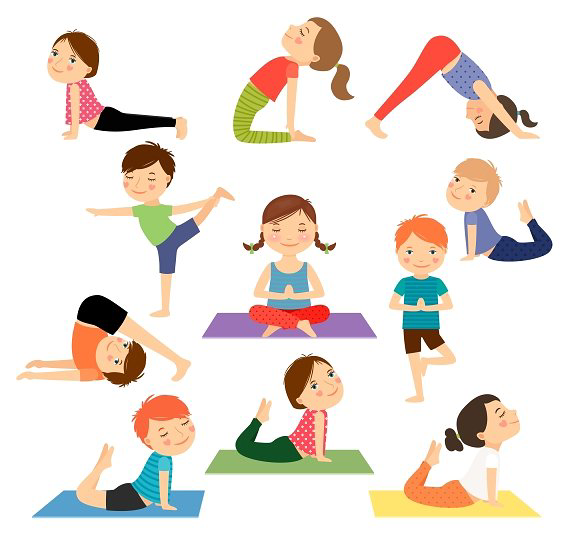 RAZGIBAJ SE, DA OSTANEŠ ZDRAVPetek,22. 5. 2020Aktivnost 1:ZA ZAČETEK NAREDIMO GIMNASTIČNE VAJE https://video.arnes.si/portal/asset.zul?id=vQTNgUToUw8LyMvM5pYutbn1&fbclid=IwAR3NJGAd2nEVk9pdCyVNRY0IbPK2H0rX3YpFujtr5hjZJ9fbWDxEf4cp9pwZA ZAČETEK NAREDIMO GIMNASTIČNE VAJE https://video.arnes.si/portal/asset.zul?id=vQTNgUToUw8LyMvM5pYutbn1&fbclid=IwAR3NJGAd2nEVk9pdCyVNRY0IbPK2H0rX3YpFujtr5hjZJ9fbWDxEf4cp9pwZA ZAČETEK NAREDIMO GIMNASTIČNE VAJE https://video.arnes.si/portal/asset.zul?id=vQTNgUToUw8LyMvM5pYutbn1&fbclid=IwAR3NJGAd2nEVk9pdCyVNRY0IbPK2H0rX3YpFujtr5hjZJ9fbWDxEf4cp9pwAktivnost 2:KNJIŽNI TENIShttps://www.youtube.com/watch?v=ha_pvGHzhP4&feature=youtu.beKNJIŽNI TENIShttps://www.youtube.com/watch?v=ha_pvGHzhP4&feature=youtu.beKNJIŽNI TENIShttps://www.youtube.com/watch?v=ha_pvGHzhP4&feature=youtu.beAktivnost 3:ZAPLEŠIMO »BAMBOLEO«https://www.youtube.com/watch?v=AvhqFtUOE3M&list=PLMbJcRxy5kya3iyoh2iWm1dNWBKv4gaSZZAPLEŠIMO »BAMBOLEO«https://www.youtube.com/watch?v=AvhqFtUOE3M&list=PLMbJcRxy5kya3iyoh2iWm1dNWBKv4gaSZZAPLEŠIMO »BAMBOLEO«https://www.youtube.com/watch?v=AvhqFtUOE3M&list=PLMbJcRxy5kya3iyoh2iWm1dNWBKv4gaSZ